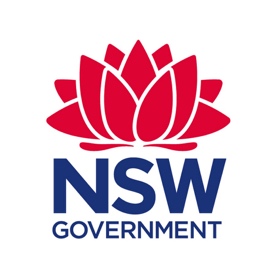 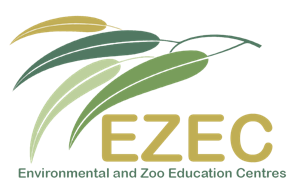 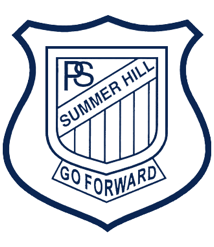 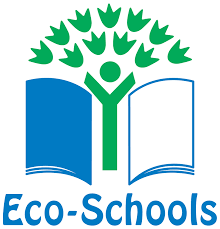 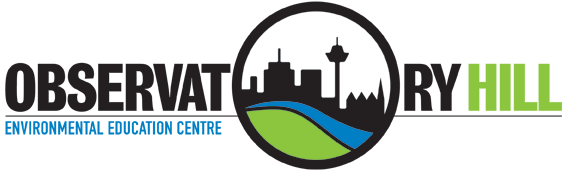 Invitation to attend a professional learning day – Friday 14th October 2022Eco-Schools Australia - a platform for whole school student environmental leadershipAre you looking for an exciting opportunity to support your school’s sustainability journey, enhance your student’s environmental leadership, and be part of a global network of schools working towards improving their ecological footprint? Teachers are invited to attend a one day, NESA Non - Registered, professional learning course, that will increase their confidence to act as facilitators of a whole-school, student-led, environmental program. The DoE endorsed Eco-Schools Australia program is a structured step-by-step program that will help you to better support your school’s sustainability journey. This professional learning day includes 5 hours of Non - Registered learning. For more information about the program, visit https://www.eco-schools.org.au/COURSE DETAILS COURSE DETAILS DATEFriday 14th  October 2022 TIME 8.30am - 3.00pm LOCATION Summer Hill PS, Moonbie St, Summer Hill, NSW, 2130. Off street parking is available and the school is a short walk from Summer Hill railway station or the Lewisham West light rail station.COST $40 (includes morning tea and lunch). PRESENTERS Hailey Durham - National Programs Manager Eco Schools Australia, Glen Halliday - Principal Observatory Hill EEC, EZEC and Summer Hill PS teachersREGISTRATION    Course title: Eco-Schools Australia - a platform for whole school student environmental leadership No NRG04758Identifier:  https://myplsso.education.nsw.gov.au/q/NRG04758INFORMATION During the program participants will:Discuss present structures and features of Eco-Schools Australia, including the 7 Step process towards obtaining the three award levels, Bronze, Silver and Green Flag.Conduct an ‘eco-snapshot’ in a real school environment, addressing four areas: energy, waste, water and biodiversity.Discuss and share practical strategies to maximise whole school engagement and success.Examine strategies for using school eco-snapshot data to facilitate students through the process of developing an action plan in line with the Eco-Schools Australia framework. 